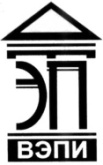 Автономная некоммерческая образовательная организациявысшего образования«Воронежский экономико-правовой институт»(АНОО ВО «ВЭПИ»)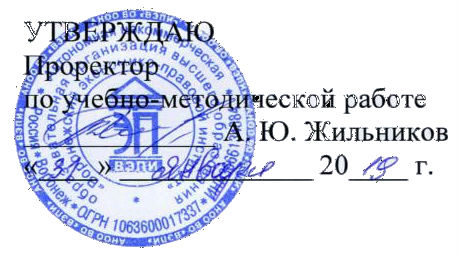 ФОНД ОЦЕНОЧНЫХ СРЕДСТВ ПО ДИСЦИПЛИНЕ (МОДУЛЮ)	Б1.В.ДВ.02.02 Производственный менеджмент	(наименование дисциплины (модуля))	38.03.02. Менеджмент	(код и наименование направления подготовки)Направленность (профиль) 	Менеджмент организации		(наименование направленности (профиля))Квалификация выпускника 	Бакалавр		(наименование квалификации)Форма обучения 	Очная, заочная		(очная, очно-заочная, заочная)Рекомендован к использованию Филиалами АНОО ВО «ВЭПИ»	Воронеж2019Фонд оценочных средств по дисциплине (модулю) рассмотрен и одобрен на заседании кафедры менеджмента, год начала подготовки – 2019.Протокол заседания от « 18 »  января  2019 г. №  6Фонд оценочных средств по дисциплине (модулю) согласован со следующими представителями работодателей или их объединений, направление деятельности которых соответствует области профессиональной деятельности, к которой готовятся обучающиеся: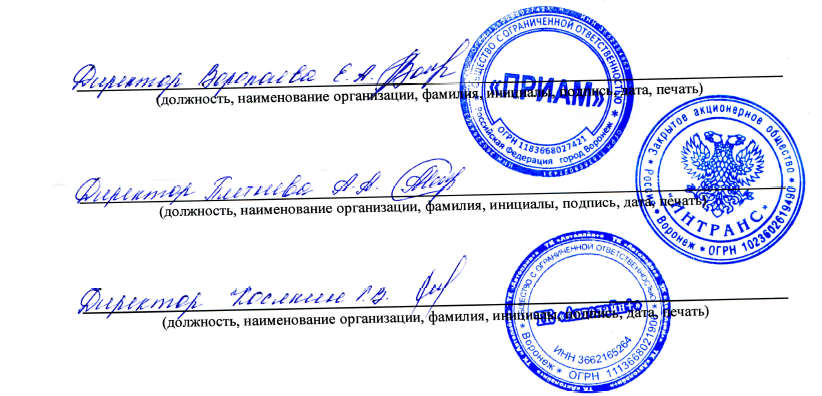 Заведующий кафедрой                              	И. В. Куксова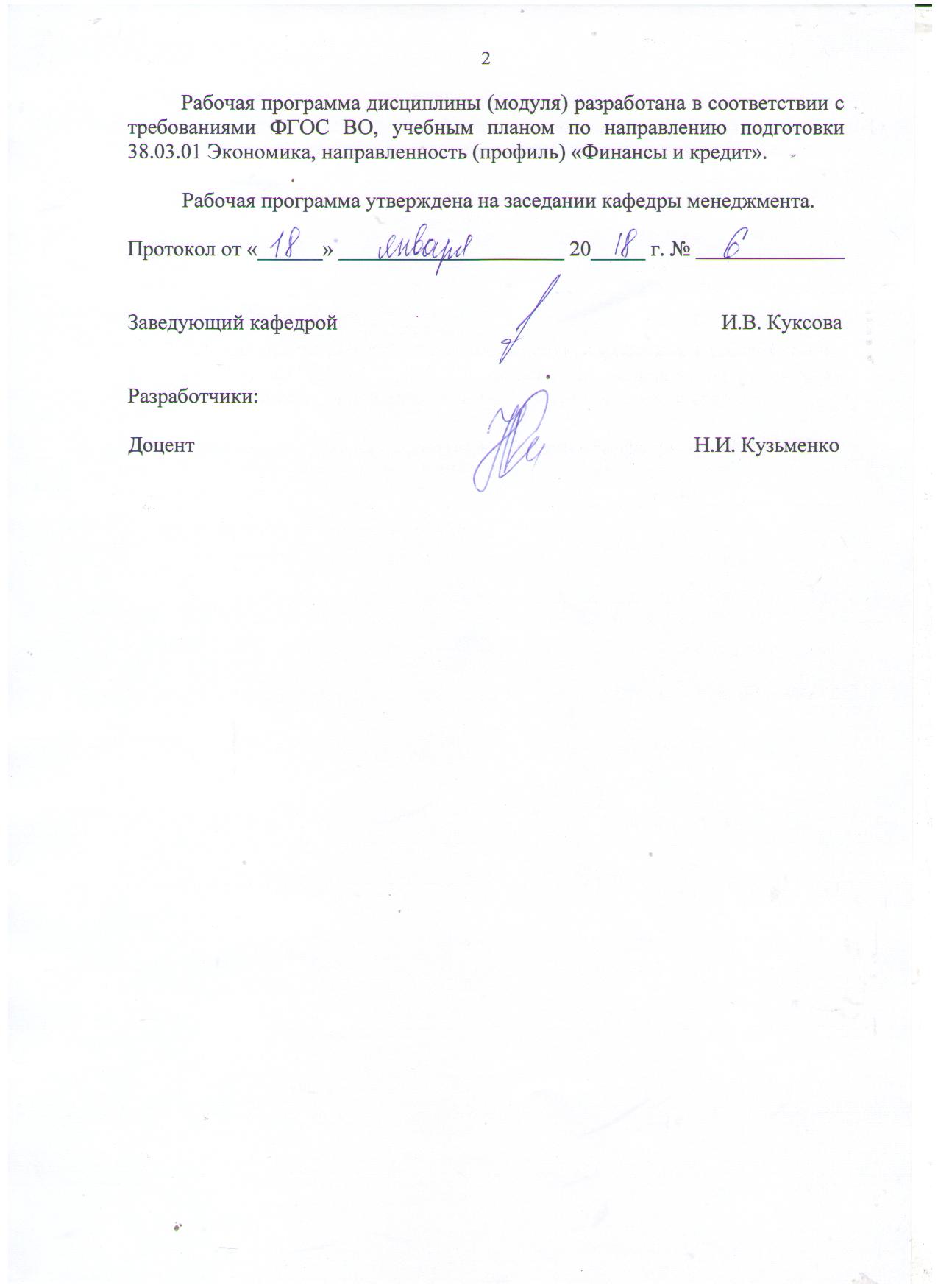 Разработчики: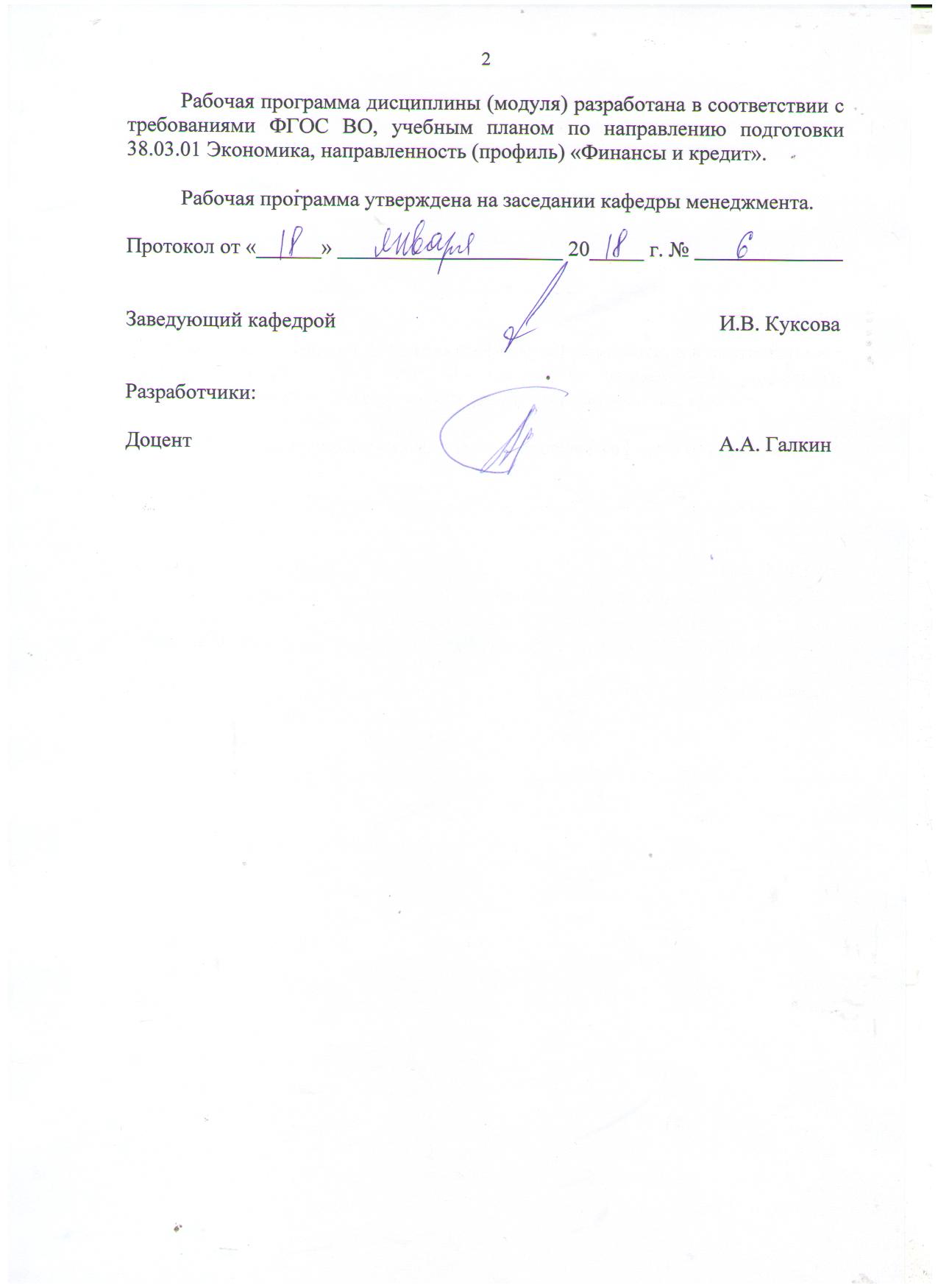 Доцент 	А.А. Галкин1. Перечень компетенций с указанием этапов их формирования в процессе освоения ОП ВОЦелью проведения дисциплины Б1.В.ДВ.02.02 «Производственный менеджмент» является достижение следующих результатов обучения:В формировании данных компетенций также участвуют следующие дисциплины (модули), практики и ГИА образовательной программы 
(по семестрам (курсам) их изучения):- для очной формы обучения:- для заочной формы обучения:Этап дисциплины (модуля) Б1.В.ДВ.02.02 «Производственный менеджмент» в формировании компетенций соответствует:- для очной формы обучения – 3 семестру;- для заочной формы обучения –  3 курсу.2. Показатели и критерии оценивания компетенций на различных этапах их формирования, шкалы оцениванияПоказателями оценивания компетенций являются следующие результаты обучения:Порядок оценки освоения обучающимися учебного материала определяется содержанием следующих разделов дисциплины (модуля):Критерии оценивания результатов обучения для текущего контроля успеваемости и промежуточной аттестации по дисциплинеШкала оценивания тестаШкала оценивания рефератаШкала оценивания контрольной работыШкала оценивания задачиКритерии оценивания ответа на билет:	Критерии «зачтено»: 		- даны исчерпывающие и обоснованные ответы на все поставленные вопросы, правильно и рационально решены соответствующие задачи;в ответах выделялось главное;ответы были четкими и краткими, а мысли излагались в логической последовательности;показано умение самостоятельно анализировать факты, события, явления, процессы в их взаимосвязи;показаны знания, умения и владения по компетенциям дисциплины Критерии «не зачтено» - обучающийся не демонстрирует знания, умения и навыки по компетенциям дисциплины.3. Типовые контрольные задания или иные материалы, необходимые для оценки знаний, умений, навыков и (или) опыта деятельности, характеризующих этапы формирования компетенцийТемы рефератовПринципы подразделения предприятий по масштабам производстваНеобходимость развития малых предприятий в России.Объединения предприятий. Формирование и функционирование финансово-промышленных групп.Развитие франчайзинга в РоссииОплата и мотивация труда. Принципы организации оплаты труда. Формы и системы оплаты труда. Тарифная система как метод организации и регулирования оплаты труда на предприятиях.Государственное регулирование оплаты труда и уровня занятости.Рынок трудаИсточники финансирования капитальных вложений. Участники инвестиционного процессаОрганизационные формы инвестиционного процесса.Инновации, виды инноваций и их жизненный цикл.Эффективность инновационной деятельности.Виды эффективностиСтандартизация продукции, её задачи, виды и эффективность. Система международных стандартовОсновные этапы ценообразования. Основные методы ценообразования. Финансы и финансовые ресурсы предприятий, Доходы и прибыль предприятий, Распределение прибыли и его особенности на предприятиях Финансовый план предприятия.Примеры контрольных работКонтрольная работа №1Дайте ответы на следующие вопросы:понятие и состав основных производственных фондов.чем отличаются понятия «основной капитал» и «основные производственные фонды»?методы оценки основных производственных фондов.факторы использования основных фондов.виды износа основных фондов.показатели эффективности использования основных фондов.Контрольная работа №2. дайте ответы на следующие вопросы:прибыль как конечный показатель работы предприятия.как определяется прибыль от реализации продукции, какие факторы влияют на ее величину?охарактеризуйте виды прибыли, их состав.дать понятие экономического эффекта и экономической эффективности деятельности предприятия.как рассчитывается рентабельность продукции?какие показатели характеризуют экономическую эффективность предприятия?какие факторы влияют на уровень цен на продукцию предприятия?как складывается оптовая цена предприятия?Контрольная работа №3.Построить схемы классификации имущества предприятия по следующим признакам: - основные производственные фонды;- основные непроизводственные фонды;- активные и пассивные основные фонды;- оборотные фонды;- нематериальные активы.Примеры задачЗадача №1.Рассчитать  структуру основных производственных фондов.определить:- среднегодовую стоимость основных фондов предприятия;- стоимость основных производственных фондов на конец года;- коэффициенты обновления и выбытия основных средств;- остаточную стоимость основных фондов организации (предприятия) на начало и конец года.Задача №2. Предприятие осуществляет покупку, доставку и установку технологического оборудования. По истечении срока использования, установленного в 5 лет, от реализации оборудования предприятие может выручить величину его ликвидной стоимости. За предполагаемый срок использования на данном оборудовании должно быть изготовлено по годам установленное количество продукции. Рассчитать разными методами (линейной амортизации, переменной амортизации, дегрессивной амортизации, прогрессивной амортизации) для каждого года использования оборудования: амортизационные отчисления, накопленную сумму амортизационных отчислений, остаточную стоимость оборудования. Определить норму переменной амортизации, норму смягченной амортизации, норму фискальной амортизации и  норму прогрессивной амортизации	Задача №3. Определить коэффициент оборачиваемости оборотных средств, время их оборота, относительное высвобождение оборотных средств предприятия.Исходные данные, необходимые для расчетов, приведены в таблице. Среднегодовая стоимость оборотных производственных фондов рассчитывается по результатам задачи 1. Примеры тестов1) Производственная мощность предприятия – это:а) максимальное количество продукции  соответствующего качества и ассортимента, которое может быть произведено в единицу времени при полном использовании основных средств в оптимальных условиях их эксплуатации;б) максимальное количество наиболее дорогостоящей продукции, включенной в номенклатуру выпуска;в) максимальное количество продукции, пользующейся наибольшим спросом у потребителей;г) максимальное количество продукции, обеспечивающей наивысшую рентабельность деятельности предприятия.2) показатели производственной программы  – это:а) количество единиц основного технологического оборудования;б)товарная продукция; незавершенное производство; валовая продукция;в) перечень основных и вспомогательных цехов и подразделений предприятия;г) номенклатура выпуска продукции; товарная продукция; незавершенное производство; валовая продукция.3) Величина производственной мощности зависит от следующих факторов:а) количественного состава основных средств, их структуры, удельного веса активной части основных средств;б) от численности промышленно-производственных рабочих;в) от квалификации промышленно-производственного персонала;г) от совокупности всех вышеперечисленных факторов.4. К накладным затратам относятся:а) затраты на топливо и энергию;б) затраты на оплату труда;в) затраты на содержание и эксплуатацию оборудования, цеховые, общезаводские и внепроизводственные расходы.5) К прямым затратам относятся:а) стоимость материальных ресурсов и внепроизводственные расходы;б) затраты на сырье и материалы;в) затраты на содержание и обслуживание оборудования;г) цеховые и общезаводские расходы.6) Себестоимость продукции включает в себя:а) затраты предприятия, связанные с реализацией продукции;б) расходы на приобретение сырья, материалов, энергии, топлива;в) затраты предприятия, связанные с производством и реализацией продукции;г) стоимость основных и оборотных средств.7) Постоянные издержки предприятия – это:а) затраты на ресурсы по ценам, действовавшим на момент их приобретения;б) минимальные издержки производства любого объема продукции при наиболее благоприятных условиях производства;в) издержки, которые несет фирма, даже в том случае, если продукция не производится.8) Переменные издержки предприятия – это:а) затраты, которые не зависят от изменения объема производства;б) затраты, которые меняются с изменением объема производства по статье «сырье и вспомогательные материалы»;в) затраты, общая величина которых находится в непосредственной зависимости от объема производства и реализации;г) издержки, которые связаны непосредственно с производством продукции.9) состав основных производственных фондов (опф) предприятия включает в себя:а) здания, сооружения, сырье, материалы, энергию;б) здания, сооружения, машины, оборудование, расходы будущих периодов, незавершенное производство;в) здания, сооружения, готовую продукцию на складе, денежные средства в кассе, дебиторскую задолженность;г) здания, сооружения, передаточные устройства, машины и оборудование, транспортные средства, инструмент, производственный инвентарь, хозяйственный инвентарь, рабочий и продуктивный скот, многолетние насаждения, капитальные затраты по улучшению земель, прочие основные фонды.10) эффективность использования опф характеризуют:а) рентабельность, прибыль, фондоотдача;б) фондоотдача, материалоемкость;в) фондоотдача, фондоемкость;г) производительность труда, рентабельность производства.11) основные фонды зачисляются на баланс предприятия по стоимости:а) восстановительной;б) первоначальной;в) остаточной;г) ликвидационной.12) показатель фондоотдачи характеризует:а) уровень технической оснащенности предприятия;б) размер объема товарной продукции, приходящейся на 1 руб. опф;в) состояние основных средств;г) организационно-правовую форму предприятия.13) амортизация основных фондов это:а) износ основных фондов;б) восстановление фондов;в) показатель эффективности использования фондов;г) процесс перенесения стоимости основных фондов на себестоимость изготовляемой продукции.Список вопросов к зачёту1. Предмет и задачи дисциплины «Производственный менеджмент.2. Сущность отрасли и отраслевой структуры промышленности.3. Предприятие (фирма): характеристика, функции и организация деятельности.4. Структура предприятий: общая, производственная и организационная; иххарактеристики.5. Сфера предпринимательства, в которой функционирует предприятие(фирма).6. Организационно-правовые формы предприятий. Основные признакиюридического лица.7. Финансовая и материальная база предприятий.8. Формы привлечения финансовых ресурсов.9. Местонахождение и размещение предприятий. Понятие технико-экономическое обоснование предприятия (фирмы).10. Механизм функционирования предприятия.11. Стадия развития предпринимательства фирмы. Создание жизнеспособного "организма" управления предприятием.12. Понятие качество продукции. Показатели качества.13. Конкуренция и предприятие. Понятие конкурентоспособность предприятия.14. Конкурентоспособность продукции. Факторы конкурентоспособности.15. Цель, формы и методы государственного регулирования экономики.16. Разработка плана производства продукции, последовательностьразработки, показатели.17. Производственная программа предприятия.18. Валовая и товарная продукция, методика расчета.19. Механизм и функции управления предприятия. Совершенствование управления предприятием.20. Основные средства предприятий: группы и структура основного капитала.21. Амортизация, методы расчета амортизации.22. Расчет фондоотдачи и фондоемкости продукции. Аренда основного капитала.23. Улучшение использования основных производственных фондов.24. Нематериальные активы предприятия.25. Оборотные средства предприятий: понятие, состав и структураоборотного капитала.26. Нормирование материальных ресурсов.27. Показатели и пути улучшения использования оборотных средств.28. Понятия трудовые ресурсы и трудовой потенциал.29. Персонал предприятия, его структура и управление. Определениепотребности в персонале.30. Производительность труда. Мотивация и оплата труда персонала.31. Формы и системы оплаты труда.32. Эффективность использования персонала фирмы.33. Финансовый механизм и его элементы. Финансовые ресурсы пред-приятия.34. Безубыточность работы предприятия. Точка безубыточности.35. Место и роль цен в управлении предприятием.36. Структура цены, система цен.37. Расчет цены предполагаемой продукции.38. Планирование и прогнозирование в экономике. Технология и организация планирования.39. Внутрифирменное планирование и регулирование производства иреализации продукции.40. Организация системы планирования на предприятии.41. Стратегическое планирование на предприятии.42. Текущее планирование на предприятии.43. Оперативное планирование на предприятии.44. Затраты, расходы и себестоимость продукции.45. Понятие издержки, их структура, состав и классификация.46. Анализ и планирование себестоимости продукции.47. Бизнес-план предприятия, его основная характеристика.48. Понятие доходы предприятияи их структура.49. Прибыль в экономике предприятия: формирование и распределение.50. Использование прибыли предприятия.4. Методические материалы, определяющие процедуры оценивания знаний, умений, навыков и (или) опыта деятельности, характеризующих этапы формирования компетенцийЗачет служит формой проверки выполнения обучающимися освоения учебного материала дисциплины (модуля), в соответствии с утвержденными программами и оценочными материалами.Результаты сдачи зачета оцениваются по шкале: «зачтено», «не зачтено».В целях поощрения обучающихся за систематическую активную работу на учебных занятиях и на основании успешного прохождения текущего контроля и внутрисеместровой аттестации допускается выставление зачетной оценки без процедуры сдачи зачета.Зачет принимается педагогическими работниками в соответствии с закрепленной учебной нагрузкой на учебный год. В случае отсутствия по объективным причинам педагогического работника, принимающего зачет, заведующий кафедрой поручает его проведение педагогическому работнику, имеющему необходимую квалификацию. Результаты зачета заносятся в зачетно-экзаменационную ведомость. Если обучающийся не явился на зачет, в ведомости напротив фамилии обучающегося делается запись «не явился». Неявка на зачет без уважительной причины приравнивается к оценке «не зачтено».В зачетную книжку выставляется соответствующая оценка, полученная обучающимся. Заполнение зачетной книжки до внесения соответствующей оценки в ведомость не разрешается. Оценка «не зачтено» в зачетную книжку не ставится.Зачетно-экзаменационная ведомость сдается в деканат в день проведения зачета. 5. Материалы для компьютерного тестирования обучающихся в рамках проведения контроля наличия у обучающихся сформированных результатов обучения по дисциплинеОбщие критерии оцениванияВариант 1Номер вопроса и проверка сформированной компетенцииКлюч ответовЗадание №1
Завершающий процесс, который осуществляется на стадии стратегического обновления и должен обеспечить качественную обратную связь – это:Ответ:
1. стратегия предприятия
2. контроль по реализации стратегии
3. управление стратегией
4. аудитЗадание №2Из скольких взаимосвязанных частей состоят задачи менеджера по созданию и реализации стратегии фирмы?Ответ:
1. из двух
2. из трех
3. из четырех
4. из пяти Задание №3Миссия компании в общем смысле – это:Ответ:
1. то, что компания собирается делать и чем она хочет стать
2. комбинация из запланированных действий и быстрых решений по адаптации к новым достижениям промышленности и новой диспозиции на поле конкурентной борьбы
3. разработка направлений деятельности и прогресса компании
4. разработка концепции долгосрочного развития фирмыЗадание№4Кто из руководства фирмы является самым влиятельным и ответственным менеджером по стратегии?Ответ:
1. генеральный директор
2. главный бухгалтер
3. исполнительный директор
4. вице — президентЗадание №5К широкой площади конкуренции относят:Ответ:
1. лидерство в затратах 
2. концентрация на затратах
3. диверсификация
4. концентрация на реорганизацииЗадание №6Симбиоз интуиции и профессионализма высшего руководства и заинтересованности всех работников в достижении целей – это:Ответ:
1. стратегия предприятия
2. контроль по реализации стратегии
3. управление стратегией
4. разработка стратегии Задание №7Стратегия процесса – это:Ответ:
1. использование персонала, поставки и планирование складов будут зависеть от стратегии расположения
2. возможности процесса, которые доступны для производства товара 
3. интегральная и дорогостоящая часть проекта всей системы
4. решение по производственным затратам, качеству и человеческим ресурсамЗадание №8Основное предназначение операционной стратегии:Ответ:
1. для каждого функционального направления определенной сферы деятельности
2. для каждого отдельного вида деятельности компании
3. для основных структурных единиц: заводов, торговых региональных представителей
4. для учреждений и охвата их операций в целомЗадание №9Какой курс отсутствует на одноотраслевых предприятиях?Ответ:
1. корпоративный 
2. деловой
3. функциональный
4.ОперационныйЗадание №10Бизнес – стратегия представляет собой:Ответ:
1. Симбиоз интуиции и профессионализма высшего руководства и заинтересованности всех работников в достижении целей
2. то, что компания собирается делать и чем она хочет стать
3. разработка концепции долгосрочного развития фирмы.
4. план управления отдельной сферой деятельности компании Задание №11Деловая стратегия представляет собой:Ответ:
1. процесс установления и укрепления долгосрочной конкурентоспособной позиции компании на конкретном рынке
2. то, что компания собирается делать и чем она хочет стать
3. разработка концепции долгосрочного развития фирмы.
4. план управления отдельной сферой деятельности компанииЗадание №12Функциональная стратегия представляет собой:Ответ:
1. процесс установления и укрепления долгосрочной конкурентоспособной позиции компании на конкретном рынке 
2. разработка концепции долгосрочного развития фирмы.
3. план управления отдельной сферой деятельности компанииЗадание №13Главная ответственность за формирование функциональной стратегии обычно возлагается на:Ответ:
1. генерального директора
2. главного бухгалтера
3.руководителей подразделений 
4. вице — президентовЗадание №14Программа практических мероприятий и действий, тогда как анализ стратегии предприятия имеет целенаправленный, исследовательский характер:Ответ:
1. демпинг
2. планирование 
3. стратегия
4. SWOT – анализЗадание №15Совокупность управленческих действий, направленных на повышение эффективности операционной, инвестиционной, финансовой и других видов деятельности предприятия:Ответ:
1.контроллинг
2. планирование
3. экономическая стратегия 
4. стратегический подходЗадание №16Вопрос «Подходит ли компании действующая стратегия» относят к:Ответ:
1. макросреде
2. микросреде 
3. обоим
4. ни однойЗадание № 17К типовым характеристикам, которые дифференцируют предприятие в отрасли, не имеет отношение:Ответ:
1. соотношение цена / качество
2. степень вертикальной интеграции
3. конъюнктуру
4. ассортиментЗадание №18Быть лидером отрасли, стать лидером отрасли, быть в группе лидеров, переместиться в лидирующую группу – все это относят к стадии:Ответ:
1. оценки масштаба конкуренции
2. конкурентному положению
3. характеру действий
4. оценки стратегических намерений Задание №19К ключевым факторам успеха, основанным на маркетинге, относят:Ответ:
1. быструю доставку 
2. высокое качество производимых товаров
3. владение секретами производства
4. доступ к финансовому капиталуЗадание №20Такой фактор успеха, как местонахождение сырья, коммуникации, относят к отрасли:Ответ:
1. строительной
2. нефтегазовой 
3. фармацевтической
4.экологическойВариант 2Номер вопроса и проверка сформированной компетенцииКлюч ответовЗадание №1К политическим факторам, которые рассматриваются в ходе Pest-анализа, относят:Ответ:
1. общие проблемы налогообложения
2. текущее законодательство на рынке
3. обменные курсы валют
4.демографияЗадание №2К социокультурным тенденциям, которые рассматриваются в ходе Pest-анализа, относят:Ответ:
1. влияние государства в отрасли
2. потребности конечного потребителя
3. финансирование исследований
4. базовые ценности Задание №3К технологическим инновациям, которые рассматриваются в ходе Pest-анализа, относят:Ответ:
1. производственная емкость, уровень 
2. тенденции способа жизни
3. модели поведения покупателей
4. сезонностьЗадание №4Набор мер, позволяющих делать выводы о несоответствии внутренней среды маркетинга внешнего окружения или о внутренних несоответствия – это:Ответ:
1. SWOT – анализ
2. Pest — анализа
3.Gар – анализ 
4. нет корректного ответаЗадание №5К «пяти силам Портера» не относят:Ответ:
1. угроза появления новых конкурентов
2. угроза появления товаров и услуг — заменителей
3. способность поставщиков торговаться
4. появление новых поставщиковЗадание №6Высокая научно-техническая квалификация персонала, проектная (матричная) структура управления при внедрении инноваций относятся к:Ответ:
1. преимуществам
2.необходимым рыночным условиям
3. требованиям к организации производства 
4. дестабилизирующим факторамЗадание №7Укажите, верно ли утверждение. Необходимым рыночным условиям немедленного реагирования на потребность рынкаявляется лёгкий «вход» в отрасль и «выход» из нее Ответ:ВерноНеверноЗадание №8Падение потребительского спроса порождает острую конкуренцию за долю на рынке – данный фактор относят к стадии:Ответ:
1. возникновения
2. роста
3. зрелости 
4.стагнацииЗадание №9Работать тщательно и без перебоев, чтобы снизить уровень расходов – данный фактор относят к стадии:Ответ:
1. возникновения
2. роста
3. зрелости
4. стагнации Задание №10Стратегия, которая описывает общее направление роста предприятия, развития его производственно-сбытовой деятельности.Ответ:
1. деловая
2. портфельная 
3. оперативная
4.бизнесЗадание №11Самым эффективным признан контроль:Ответ:
1. ожидание
2. текущий
3. заключительный
4. простой Задание №12Какой вид движения предметов труда имеет минимальную продолжительность во времени:Ответ:1. последовательный2. параллельно-последовательный3. параллельный4. последовательно-параллельныйЗадание №13С уменьшением передаточной партии продолжительность параллельно-последовательного и параллельного циклов:Ответ:1. уменьшается2. увеличивается3. остается неизменной4. нет определенной зависимостиЗадание №14
На какую величину продолжительность производственного цикла больше продолжительности технологического цикла:Ответ:1. на величину простоев оборудования2. на величину простоев рабочих3. на величину межоперационных перерывов4. на величину продолжительности выходных и праздничных днейЗадание №15
Продолжительность параллельно-последовательного и параллельного цикла будет одинаковой в случае:Ответ:1. циклического изменения продолжительности норм времени операций по ходу технологического процесса2. неравномерного изменения продолжительности норм времени операций по ходу технологического процесса3. монотонного изменения продолжительности норм времени операций по ходу технологического процесса4. неупорядоченного изменения продолжительности норм времени операций по ходу технологического процессаЗадание №16
Детали требуется изготовить на одном станке. Для того, чтобы суммарное время пролеживания деталей у станка было минимальным необходимо:Ответ:1. запускать их в обработку в порядке возрастания норм времени на изготовление деталей2. запускать их в обработку в порядке убывания норм времени на изготовление деталей3. чередовать запуск детали с минимальной нормой времени на обработку, с деталью, имеющей максимальное значение нормы времени4. установить такую очередность запуска, чтобы вначале нормы времени возрастали, а затем убывалиЗадание №17Основной недостаток параллельного производственного цикла в том, что:Ответ:1. на всех операциях, кроме главной, наблюдаются простои станков и рабочих2. он самый продолжительный во времени3. он самый сложный в смысле организации4. он самый трудоемкий из всехЗадание №18
При многостаночном обслуживании в норму занятости рабочего на одном станке включают:Ответ:1. вспомогательное время, перекрываемое и неперекрываемое работой станка; время активного наблюдения; время организационного обслуживания станка2. вспомогательное время, перекрываемое и неперекрываемое работой станка; время активного наблюдения; время перехода к другому станку3. вспомогательное время, неперекрываемое работой станка; время организационного обслуживания станка; время переналадки станка4. вспомогательное время; время активного наблюдения; время переналадки станка; время на отдых и личные надобностиЗадание №19При нециклическом многостаночном обслуживании:Ответ:1. рабочий обходит станки по одному и тому же маршруту, обслуживая их по мере необходимости2. на каждом станке значения свободного машинного времени и времени занятости рабочего на одном станке имеют неизменную, стабильную величину3. свободное машинное время и время занятости рабочего на каждом станке подвержены большим колебаниям и имеют неопределенное значениеЗадание №20Рабочему-многостаночнику следует подбирать для обслуживания станки, имеющие:Ответ:1. существенно различное значение времени занятости рабочего на одном станке и свободного машинного времени2. примерно одинаковое значение суммы свободного машинного времени и времени занятости рабочего на одном станке3. возрастающее значение свободного машинного времени4. убывающее значение свободного машинного времениВариант 3Номер вопроса и проверка сформированной компетенцииКлюч ответовЗадание №1В каком случае рабочему-многостаночнику потребуется подменный рабочий при обслуживании станков-дублеров:Ответ:1. когда значения свободного машинного времени и времени занятости рабочего на одном станке не равны и не кратны друг другу2. когда значения свободного машинного времени и времени занятости рабочего на одном станке максимально отличаются друг от друга3. когда значения свободного машинного времени и времени занятости рабочего на одном станке равны или кратны друг другу4. когда свободное машинное время существенно меньше времени занятости рабочего на одном станкеЗадание №2Вставьте пропущенное слово. Прерывной, или прямоточной, поточной линией называется линия, на которой по условиям конструкции изделий и технологии производства не удается поддерживать_______производственного процессаОтвет:непрерывностьЗадание №3Какой вид движения используется при прерывно - поточных линиях:Ответ:1. последовательный2. параллельный3.параллельно – последовательныйЗадание №4Ритм непрерывно – поточной линии должен быть:Ответ:1. кратным смене2. должен быть прерывным3. свободнымЗадание №5Отсутствие синхронизации приводит к:Ответ:1. увеличению длительности производственного процесса2. к возникновению перерывов на рабочих местах3. к уменьшению передаточной партииЗадание №6В процесс возникновения перерывов рабочий и оборудования могут быть использованы для других работ?Ответ:1. да, могут2. нет, не могут3. перерывы не возникаютЗадание №7Период оборота линии это:Ответ:1. интервал времени, по истечении которого линия полностью изменяет свое состояние, а на каждой ее операции изготовляется одинаковое число изделий2. интервал времени, по истечении которого линия полностью изменяет свое состояние, а на каждой ее операции изготовляется разное число изделий3. интервал времени, по истечении которого линия полностью повторяет свое состояние, а на каждой ее операции изготовляется одинаковое число изделийЗадание №8Метод управления – это:Ответ:1. совокупность приёмов и способов воздействия на управляемый опыт для достижения поставленных организацией целей2. существенные, повторяющиеся, объективные взаимосвязи явлений и процессов в хозяйственной деятельности3. совокупность элементов, находящихся в отношениях и связях друг с другом,  которая образует определённую целостность4. область трудовой деятельностиЗадание №9Величина межоперационного задела изменяется во времени?Ответ:1. нет, она неизменна2. да, изменяется3. иногда меняетсяЗадание №10Величина оборотного задела по отношению к оборотной партии:Ответ:1. равна2. обратно пропорциональна3. не зависит вообще4. пропорциональнаЗадание №11Эпюры строятся для:Ответ:1. каждой пары смежных операций линии2. только для одной операции3. для каждой операции в отдельностиЗадание №12Чем определяется структура производственного цикла сложного процесса?Ответ:1. составом операций2. связями между операциями3. составом операция и связями между нимиЗадание №13Каким методом наиболее часто пользуются для определения цикла сложного процесса?Ответ:1. графическим2. аналитическим3. расчетнымЗадание №14Для чего нужен цикловой график?Ответ:1. для определения количества выпущенной продукции2. для определения даты окончания цикла3. для определения общей продолжительности циклаЗадание №15Производственный цикл сложного процесса изготовления изделия определяется:Ответ:1. наибольшей суммой циклов последовательно связанных между собой простых процессов2. наибольшей суммой циклов последовательно связанных между собой простых процессов и межцикловых перерывов3. наименьшей суммой циклов последовательно связанных между собой сложных процессов и межцикловых перерывовЗадание №16Что представляет собой коэффициент параллельности простых циклов в сложном процессе?Ответ:1. отношение суммы циклов простых процессов к длительности цикла сложного процесса2. отношение разности циклов сложных процессов к длительности цикла простого процесса3. отношение разности циклов простых процессов к длительности цикла сложного процессаЗадание №17Что не включает в себя время производственного цикла сложного процесса?Ответ:1.  технологические, контрольные, транспортные процессы2. транспортные и складские процессы3.перерыв на обед4. контрольные  процессыЗадание №18За счет чего возможно сокращение цикла сложного производственного процесса?Ответ:1. а счет уменьшения циклов простых процессов2. увеличения степени параллельности3. увеличения перерывов между процессамиЗадание №19В сложном производственном процессе могут использоваться следующие виды движения предметов труда:Ответ:1. последовательное2. параллельно – последовательное3. параллельноеЗадание №20Зависит ли цикл сложного процесса от:Ответ:1. производственной структурой предприятия2. организационной структуры предприятия3. не зависит от данных структурВариант 4Номер вопроса и проверка сформированной компетенцииКлюч ответовЗадание №1Сложный цикл оказывает влияние на фондоотдачу, рентабельность, объем выпуска продукции, норматив оборотных средств?Ответ:1. он их определяет2. не оказывает никакого влияния на них3. зависит от этих показателейЗадание №2К отличиям стратегического планирования от прогнозирования относят:Ответ:1.период времени и степень детализации2. стратегии3. уровни управленияЗадание №3К уровням стратегического управления не относят:Ответ:1. корпоративный2.краткосрочный3. уровень бизнес-единицы4. функциональныйЗадание №4Второй уровень стратегического управления представляет:
Ответ:1. корпоративная стратегия2. краткосрочная стратегия3. уровень бизнес-единицы4. функциональная стратегияЗадание №5Какую стратегию необходимо воспринимать как целостность?Ответ:1.корпоративная стратегия2. краткосрочная стратегия3. уровень бизнес-единицы4. функциональная стратегияЗадание №6На каком уровне создаются предпосылки для решения стратегических задач?Ответ:1. корпоративный2. краткосрочный3. уровень бизнес-единицы4.функциональныйЗадание №7Что часто представлено в стоимостном выражении?Ответ:1. стратегическая установка2.цель3. задачиЗадание №8Что носит оперативный характер:Ответ:1. стратегическая установка2. цель3.задачиЗадание №9Что может быть отражено в стратегической установке:Ответ:1. технология2. цель3. задачиЗадание №10К запрограммированным решениям относится следующая характеристика:Ответ:1. слабо определены2. нет системы их решения3. повторяются и четко определены4. альтернативы не ясныЗадание №11Для снижения неопределенности внешней обстановки организации применяют:Ответ:1. внешнюю стратегию2. внутреннюю стратегию3. внешнюю и внутреннюю стратегииЗадание №12Какой принцип измерения неопределенности внешней среды использован в следующей характеристике: имеет отношение к темпам изменения внешней среды, где изменение одного или нескольких факторов происходит медленно или очень быстро?Ответ:1. простая сложная2. стабильная-нестабильная3. сложная-стабильная4. простая-нестабильнаяЗадание №13Компании, подверженные влиянию научно-технического прогресса, действуют по принципу:Ответ:1. простая сложная среда2.стабильная-нестабильная3. сложная-стабильная4. простая-нестабильнаяЗадание №14К внутренней стратегии относится:Ответ:1.изменения сферы деятельности2. маркетинг3. заключение контрактов4. объединениеЗадание №15К внешней стратегии относится:Ответ:1. изменения сферы деятельности2.маркетинг3. набор персонала4. создание запасовЗадание №16К видам управления относят:Ответ:1. оперативное2. долгосрочное3. стратегическое4. нет правильного ответаЗадание №17Управленческая деятельность по постановке и реализации долгосрочных целей, поддержанию эффективных взаимоотношений фирмы с её окружением при соответствии поставленных целей и ее внутренних возможностей называется:Ответ:1. менеджментом2. инновационным менеджментом3. стратегическим менеджментом4. инвестиционным менеджментомЗадание №18Какой терминпереводится как искусство генералов?Ответ:1. управление2. контроль3. стратегия4. решениеЗадание №19Сколько существует типов систем управления?Ответ:1. 12. 23. 34. 4Задание №20Контроль должен быть:Ответ:1. объективным и гласным2. гласным и действенным 3. объективным, деловым, эффективным, систематическим и гласным 4. эффективнымКод компетенцииНаименование компетенцииОК-3способностью использовать основы экономических знаний в различных сферах деятельностиПК-10владение навыками количественного и качественного анализа информации при принятии управленческих решений, построения экономических, финансовых и организационно-управленческих моделей путем их адаптации к конкретным задачам управленияПК-12умение организовать и поддерживать связи с деловыми партнерами, используя системы сбора необходимой информации для расширения внешних связей и обмена опытом при реализации проектов, направленных на развитие организации (предприятия, органа государственного или муниципального управления)Наименование дисциплин (модулей), практик, ГИАЭтапы формирования компетенций по семестрам изученияЭтапы формирования компетенций по семестрам изученияЭтапы формирования компетенций по семестрам изученияЭтапы формирования компетенций по семестрам изученияЭтапы формирования компетенций по семестрам изученияЭтапы формирования компетенций по семестрам изученияЭтапы формирования компетенций по семестрам изученияЭтапы формирования компетенций по семестрам изученияНаименование дисциплин (модулей), практик, ГИА1 сем2 сем3 сем4 сем5 сем6 сем7 сем8 семМатематикаПК-10ПК-10Введение в профессиональную деятельностьОК-3ПК-10Информационные технологии в менеджментеПК-10СтатистикаОК-3МаркетингОК-3ПК-12ОК-3ПК-12Бухгалтерский учетОК-3Управление качествомОК-3ПК-10Экономика предприятийОК-3ПК-12Бизнес-планированиеОК-3Стратегический менеджментОК-3Антикризисное управление предприятиемОК-3Региональная экономикаОК-3Теория организацииОК-3Организационное поведениеОК-3ЛогистикаОК-3ПК-10ПК-12Учебная практика (практика по получению первичных профессиональных умений и навыков)ОК-3Производственная практика (практика по получению профессиональных умений и опыта профессиональной деятельности)ПК-10ПК-12ПК-10ПК-12Производственная практика (преддипломная практика)ПК-10ПК-12Подготовка к сдаче и сдача государственного экзаменаОК-3ПК-10ПК-12Защита выпускной квалификационной работы, включая подготовку к процедуре защиты и процедуру защитыОК-3ПК-10ПК-12Подготовка публичной защиты ВКРОК-3Права человекаОК-3Наименование дисциплин (модулей), практик, ГИАЭтапы формирования компетенций по курсам изученияЭтапы формирования компетенций по курсам изученияЭтапы формирования компетенций по курсам изученияЭтапы формирования компетенций по курсам изученияЭтапы формирования компетенций по курсам изученияНаименование дисциплин (модулей), практик, ГИА1 курс2 курс3 курс4 курс5 курсМатематикаПК-10Введение в профессиональную деятельностьОК-3ПК-10Информационные технологии в менеджментеПК-10СтатистикаОК-3МаркетингОК-3ПК-12Бухгалтерский учетОК-3Управление качествомОК-3ПК-10Экономика предприятийОК-3ПК-12Бизнес-планированиеОК-3Стратегический менеджментОК-3Антикризисное управление предприятиемОК-3Региональная экономикаОК-3Теория организацииОК-3Организационное поведениеОК-3ЛогистикаОК-3ПК-10ПК-12Учебная практика (практика по получению первичных профессиональных умений и навыков)ОК-3Производственная практика (практика по получению профессиональных умений и опыта профессиональной деятельности)ПК-10ПК-12ПК-10ПК-12Производственная практика (преддипломная практика)ПК-10ПК-12Подготовка к сдаче и сдача государственного экзаменаОК-3ПК-10ПК-12Защита выпускной квалификационной работы, включая подготовку к процедуре защиты и процедуру защитыОК-3ПК-10ПК-12Подготовка публичной защиты ВКРОК-3Права человекаОК-3Код компетенцииПланируемые результаты обучения (показатели)ОК-3Знать: основные экономические теории, используемые в производственном менеджментеУметь: ставить цели и формулировать задачи, связанные с реализацией экономических знаний в производственном менеджментеВладеть: навыками анализа экономически значимых явлений и процессов, происходящих в обществе с позиций производственного менеджментаПК-10Знать: принципы развития и закономерности функционирования организации с позиций производственного менеджментаУметь: разрабатывать программы осуществления организационных изменений и оценивать их эффективность с позиций производственного менеджментаВладеть: методами реализации основных управленческих функций в сфере производственного менеджмента (принятие решений, организация, мотивирование и контроль)ПК-12Знать: методы маркетинговых исследований с учетом производственного менеджментаУметь: использовать информацию, полученную в результате маркетинговых исследований в сфере производственного менеджментаВладеть: анализировать внешнюю и внутреннюю среду организации, выявлять ее ключевые элементы и оценивать их влияние на организацию с позиций производственного менеджмента№ 
п/пНаименование раздела дисциплины (модуля)Компетенции (части компетенций)Критерии оцениванияОценочные средства текущего контроля успеваемостиШкала оценивания1Сущность и содержание планированияОК-3Овладение системой понятий данной дисциплиныСистематизация и обобщение научного и практического материалаПрименение теоретических знаний для решения практических задачСамостоятельность сужденийФормулировка ответовОтветы на поставленные в задании теоретические вопросыРешение задачКонтрольные работы«отлично»«хорошо»«удовлетворительно»«неудовлетворительно»2Основные принципы и методы планированияПК-10Овладение системой понятий данной дисциплиныСистематизация и обобщение научного и практического материалаПрименение теоретических знаний для решения практических задачСамостоятельность сужденийФормулировка ответовОтветы на поставленные в задании теоретические вопросыРешение задачКонтрольные работы«отлично»«хорошо»«удовлетворительно»«неудовлетворительно»3Система планов предприятия, их взаимосвязьПК-12Овладение системой понятий данной дисциплиныСистематизация и обобщение научного и практического материалаПрименение теоретических знаний для решения практических задачСамостоятельность сужденийФормулировка ответовОтветы на поставленные в задании теоретические вопросыРешение задачКонтрольные работы«отлично»«хорошо»«удовлетворительно»«неудовлетворительно»4Система плановых расчетов и показателей, нормативная база планированияОК-3Понимание ситуации, находящейся в основе решения задачиЗнание необходимых расчетных методик и формулПравильность хода рассужденийПрименение формул или алгоритма действий для решения многошаговых заданийПонимание логики и многовариантности развития событийРешение задачи с изменением ситуации, находящейся в основе решения Последовательность в определении шагов выполнения заданияУмение самостоятельно составить задачу по заданной темеЗадачи«отлично»«хорошо»«удовлетворительно»«неудовлетворительно»5Стратегическое планирование в организацииПК-10Понимание ситуации, находящейся в основе решения задачиЗнание необходимых расчетных методик и формулПравильность хода рассужденийПрименение формул или алгоритма действий для решения многошаговых заданийПонимание логики и многовариантности развития событийРешение задачи с изменением ситуации, находящейся в основе решения Последовательность в определении шагов выполнения заданияУмение самостоятельно составить задачу по заданной темеЗадачи«отлично»«хорошо»«удовлетворительно»«неудовлетворительно»6Планирование развития и потенциала предприятияПК-12Понимание ситуации, находящейся в основе решения задачиЗнание необходимых расчетных методик и формулПравильность хода рассужденийПрименение формул или алгоритма действий для решения многошаговых заданийПонимание логики и многовариантности развития событийРешение задачи с изменением ситуации, находящейся в основе решения Последовательность в определении шагов выполнения заданияУмение самостоятельно составить задачу по заданной темеЗадачи«отлично»«хорошо»«удовлетворительно»«неудовлетворительно»7Планирование ресурсного обеспечения деятельностиПК-12Понимание ситуации, находящейся в основе решения задачиЗнание необходимых расчетных методик и формулПравильность хода рассужденийПрименение формул или алгоритма действий для решения многошаговых заданийПонимание логики и многовариантности развития событийРешение задачи с изменением ситуации, находящейся в основе решения Последовательность в определении шагов выполнения заданияУмение самостоятельно составить задачу по заданной темеЗадачи«отлично»«хорошо»«удовлетворительно»«неудовлетворительно»ИТОГОИТОГОИТОГОФорма контроляОценочные средства промежуточной аттестацииШкала оцениванияИТОГОИТОГОИТОГОЗачётответ на билет«Зачтено»«Не зачтено»вид тестаОценка Оценка Оценка Оценка вид тестаотличноХорошоудовлетворительнонеудовлетворительноЗакрытые тесты с одним правильным ответомНайден правильный ответОтвет найден не правильноЗакрытые тесты с несколькими правильными ответамиПредставлены все правильные варианты ответаПредставлена большая часть  (более 60% от общего объема правильных ответов) правильных вариантов ответаПредставлена часть (менее 50% от общего объема правильных ответов) правильных вариантов ответаОтвет найден не правильноЗакрытее тесты на нахождение соответствияПредставлена правильная последовательностьОтвет найден не правильноОткрытые тесты с дополнениемВсе представленные дополнения являются правильнымиБольшая часть представленных дополнений (более 60% от общего объема правильных ответов) являются правильнымиПредставлена часть (менее 50% от общего объема правильных ответов) правильных дополненийДополнения  не представленыОткрытые тесты с открытым изложением ответовНайдено верное решение и представлен аргументированный алгоритм (формулы, концепции) его нахожденияНайденный ответ имеет математические погрешности (или дает ответ не на всю поставленную проблему), но представлен аргументированный алгоритм (формулы, концепции) его нахожденияНайденный ответ имеет математические погрешности (или дает ответ не на всю поставленную проблему), так как предложенный алгоритм (формулы, концепции) его нахождения не соответствует в полной мере поставленному заданию. Либо ответ представлен правильно, но нет его логического обоснованияНайден неверный ответКритерий оценкиОценка Оценка Оценка Оценка Критерий оценкиотличноХорошоудовлетворительнонеудовлетворительнополнота изложенияРеферат является информативным, объективно передаёт исходную информацию, а также корректно оценивает материал, содержащийся в первоисточникеНе раскрыты отдельные вопросыТема раскрыта частичноТема раскрыта не полностьюстепень использования в работе результатов исследований и установленных научных фактовВ работе в полной мере использованы результаты исследований и установленных научных фактов по данной темеВ работе частично использованы результаты исследований и установленных научных фактов по данной темеВ работе использованы некоторые результаты исследований и установленных научных фактов по данной темеВ работе не использованы результаты исследований и установленных научных фактов по данной темедополнительные знания, использованные при написании работыВ работе в полной мере использованы дополнительные знанияВ работе частично использованы дополнительные знанияВ работе использованы  некоторые дополнительные знанияВ работе не использованы дополнительные знанияУровень владения тематикойПолностью владеет темойНе владеет отдельными вопросами по данной темеЧастично владеет темойНе владеет темойлогичность подачи материалаМатериал изложен логичноИногда логичность изложения нарушаетсяЛогичность прослеживается слабоМатериал изложен нелогичноПравильность цитирования источниковИсточники процитированы правильно, нет плагиата Незначительные ошибки в цитированииГрубые ошибки в цитировании источниковДопущен плагиатправильное оформление работыРеферат оформлен правильноНезначительные ошибки в оформленииГрубые ошибки в оформленииРеферат оформлен неправильносоответствие реферата стандартным требованиямРеферат полностью соответствует стандартамРеферат  соответствует стандартам, но допущены незначительные отступленияРеферат частично соответствует стандартамРеферат не соответствует стандартамКритерий оценкиОценка Оценка Оценка Оценка Критерий оценкиотличнохорошоудовлетворительнонеудовлетворительноОвладение системой понятий данной дисциплиныВ полной мере владеет системой понятий данной дисциплиныВ основном владеет системой понятий данной дисциплиныЧастично владеет системой понятий данной дисциплиныНе владеет системой понятий данной дисциплиныСистематизация и обобщение научного и практического материалаСпособен к систематизации и обобщению научного и практического материала и критически его оценивать Способен к систематизации и обобщению научного и практического материала, но не может критически его оцениватьСпособен обобщать научный и практический материалНе способен к систематизации и обобщению научного и практического материала Применение теоретических знаний для решения практических задачВ полной мере применяет теоретические знания для решения практических задачВ некоторых случаях не применяет теоретические знания для решения практических задачприменяет отдельные теоретические знания для решения практических задачНе применяет теоретические знания для решения практических задачСамостоятельность сужденийПолностью самостоятелен в суждениях, использует творческий подходсамостоятелен в суждениях, не использует творческий подходЧастично самостоятелен в сужденияхНе самостоятелен в суждениях Формулировка ответовОтветы сформулированы аргументировано, логично, грамотно, есть выводы, используются межпредметные связиОтветы сформулированы аргументировано, логично, грамотно, есть выводы, без использования межпредметных связейОтветы частично сформулированы аргументировано, логично, грамотно, нет выводов.Ответы сформулированы без аргументов, синарушением логики, допущены ошибки, нет выводов Ответы на поставленные в задании теоретические вопросыДан полный правильный ответ на поставленные в задании теоретические вопросы, подкреплённый практическим опытом, приведены примерыДан полный правильный ответ на поставленные в задании теоретические вопросы, не подкреплённый практическим опытом, приведены примерыДан неполный правильный ответ на поставленные в задании теоретические вопросы Дан неправильный ответ на поставленные в задании теоретические вопросыРешение задачПолучен правильный ответ на предлагаемые задачи, решение полное, обоснованное, предложено несколько вариантов решенияПолучен правильный ответ на предлагаемые задачи, решение полное, обоснованное, предложен один вариант решенияПолучен правильный ответ на предлагаемые задачи, но решение не полноеНе получен правильный ответ на предлагаемые задачиКритерий оценкиОценка Оценка Оценка Оценка Критерий оценкиотличнохорошоудовлетворительнонеудовлетворительноПонимание ситуации, находящейся в основе решения задачиСамостоятельно вникает в сущность ситуации, находящуюся в основе решения задачиПонимает ситуацию, находящуюся в основе решения задачи с наводящими указаниямиДелает определённые ошибки в понимании ситуации, находящейся в основе решения задачиНеверно понимает ситуацию, находящуюся в основе решения задачиЗнание необходимых расчетных методик и формулПрименяет теоретический материал  для поиска необходимых расчетных методик и формулНаходит  соответствующие заданиюрасчетные методики и формулы с наводящими указаниямиНаходит  соответствующие заданиюрасчетные методики и формулыНе знает необходимые расчетные методики и формулы, не может найти их в готовом теоретическом материале Правильность хода рассужденийХод рассуждений не содержит ошибок Ход рассуждений меняет по мере получения наводящих указаний. Ход рассуждений содержит определенные ошибки. Не может рассуждать по поводу выполнения задания    или ход рассуждений содержит грубые ошибки. Применение формул или алгоритма действий для решения многошаговых заданийМожет решать многошаговые задания с использованием нескольких формул, или нескольких алгоритмов  действийРешает только одношаговые задачи с наводящими указаниями по использованию формул или алгоритмов  действий В  применения формул или алгоритма действий решает только  простые задачи,  подставляя значения в имеющуюся формулу или Не может высказать никаких предположений о том,  как применять готовые  формулы или  алгоритма действий Понимание логики и многовариантности развития событийРассматривает несколько сценариев развития событий и правильно анализирует их, находя нужные решенияРассматривает только один  сценарий развития событий и анализирует их с некоторыми недостаткамиНе всегда понимает, как будут развиваться события в дальнейшем и анализирует их с наводящими указаниямиДелает неверные выводы по дальнейшему развитию событий.Решение задачи с изменением ситуации, находящейся в основе решения Самостоятельно вникает в сущность изменения ситуации, находящуюся в основе решения задачиПонимает изменение ситуации, находящейся в основе решения задачи с наводящими указаниямиДелает определенные ошибки в понимании изменений ситуации, находящейся в основе решения задачиНеверно понимает изменения в ситуацию, находящуюся в основе решения задачиПоследовательность в определении шагов выполнения задачиСтрогая последовательность в определении шагов выполнения заданияНесущественное нарушение последовательности в определении шагов выполнения заданияСущественное нарушение последовательности в определении шагов выполнения задания Непоследовательность в определении Умение самостоятельно составить задачу по заданной темеСамостоятельно и правильно составляет задачу по темеСоставляет задачу по теме с наводящими указаниямиСоставляет задачу по теме по образцуНе может самостоятельно составить задачуНаименование показателяВариант Вариант Вариант Вариант Вариант Вариант Вариант Вариант Вариант Вариант Наименование показателя1234567890Запланированный выпуск продукции, млн. руб./год386389392387390394388393391395Уменьшение времени одного оборота, дней2.01.52.53.01.72.31.02.83.21.2№ п/пПроцент правильных ответовОценка186 % – 100 %5 («отлично»)270 % – 85 %4 («хорошо)351 % – 69 %3 (удовлетворительно)450 % и менее2 (неудовлетворительно)№ вопросаКод компетенции№ вопросаКод компетенции1ОК-311ОК-32ПК-1012ПК-103ПК-1213ПК-124ОК-314ОК-35ПК-1015ПК-106ПК-1216ПК-127ОК-317ОК-38ПК-1018ПК-109ПК-1219ПК-1210ОК-320ПК-10№ вопросаВерный ответ№ вопросаВерный ответ121112412131133431425115364162721738318491191104202№ вопросаКод компетенции№ вопросаКод компетенции1ОК-311ОК-32ПК-1012ПК-103ПК-1213ПК-124ОК-314ОК-35ПК-1015ПК-106ПК-1216ПК-127ОК-317ОК-38ПК-1018ПК-109ПК-1219ПК-1210ПК-1020ОК-3№ вопросаВерный ответ№ вопросаВерный ответ1211424122311314314354153631617Верно1718318294191102202№ вопросаКод компетенции№ вопросаКод компетенции1ОК-311ОК-32ПК-1012ПК-103ПК-1213ПК-124ОК-314ОК-35ПК-1015ПК-106ПК-1216ПК-127ОК-317ОК-38ПК-1018ПК-109ПК-1219ПК-1210ОК-320ПК-10№ вопросаВерный ответ№ вопросаВерный ответ131112непрерывность12331133431415215261161731738118293192103203№ вопросаКод компетенции№ вопросаКод компетенции1ОК-311ОК-32ПК-1012ПК-103ПК-1213ПК-124ОК-314ОК-35ПК-1015ПК-106ПК-1216ПК-127ОК-317ОК-38ПК-1018ПК-109ПК-1219ПК-1210ПК-1020ОК-3№ вопросаВерный ответ№ вопросаВерный ответ1111321122321324314151152641613721738318391192103203